附件3：青海师范大学2024年研究生档案及党团关系转入须知全日制研究生：请按以下方式及时转入档案及党团关系。一、研究生学籍档案转入单位为：青海师范大学研究生院地址：青海省西宁市城西区五四西路38号青海师范大学研究生院联系人：张震老师    电话：0971-6301667     邮编：810008二、研究生党员组织关系转入（一）校内转入各学院将需办理支部间转接的党员名单交至党委组织部，由党委组织部统一办理。（二）省内转入从全国党员管理信息系统进行网上转接，登录全国党员管理信息系统，进入组织关系转接模块，直接转出→省（系统内）转接→点搜索，选择接收党组织→填写介绍信其他所有信息→生成转接路径→确认，逐级审批，最终由转入党支部接收。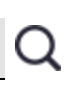 搜索接收党组织名称：中共青海师范大学XX学院XX支部委员会。（三）省外转入1.系统转接从全国党员管理信息系统进行网上转接，登录全国党员管理信息系统，进入组织关系转接模块，直接转出→跨省（系统）转接→选择区域→点搜索，选择接收党组织→输入接收党支部→填写介绍信其他所有信息→生成转接路径→确认，经交换区审批，最终由转入党支部接收。搜索接收党组织名称：中共青海师范大学委员会。输入接收党支部名称：中共青海师范大学XX学院XX支部委员会。2.线下转接非建库单位无法从全国党员管理信息系统进行网上转接的，需携带纸质组织关系介绍信到青海师范大学党委组织部登记并录入党员信息。办理完组织关系转移手续后，党员必须及时将组织关系介绍信回执联寄回原组织关系所在党支部。地址：青海省西宁市城北区海湖大道延长段38号，青海师范大学城北校区办公楼南楼309办公室。纸质介绍信抬头：中共青海师范大学委员会接收党支部名称：中共青海师范大学XX学院XX支部委员会。注：（1）新生党员、预备党员入学后，需将党员档案交至转入的学院党支部。（2）已经被确定为入党积极分或列为发展对象的，其发展材料一并转入，交至所在学院党支部。联系人：卢老师      联系电话：0971-6250398研究生团员关系待正式入校后统一办理。四、其他1.在编在职全日制研究生，视自身具体情况确定转入与否。2.党员档案封装至学籍档案合并转入研究生院的，开学后由所在学院党支部派专人到研究生院统一取回，涉及档案拆封，个人不予办理。3.自带学籍档案或党员档案，于报到日交至本学院报到点，学籍档案由学院统一交至研究生院，党员档案留学院党支部；党员档案封装至学籍档案的，先交研究生院，后续参照上一条办理。4.近期由于全国党员管理信息系统升级，无法登陆，可开具纸质版介绍信转入或转出，待系统恢复后办理线上转接手续。